Zápis č. 1:Peloponéská válkaVálka mezi ___________ a _____________.Roku 431 př. n. l. vtrhli ______________ do Attiky (= poloostrov, na kterém byly Athény)Po deseti letech podepsán na chvíli mír, Sparta se spolčila s _______________.Athény jsou poraženy => musí zbořit ______________, rozpustit ____________________, zrušit ________________, nastolena vláda Sparty.Sparta nejmocnějším státemOba městské státy nakonec dobyla _______________ říše.Zápis č. 2:Řecko pod nadvládou Makedonie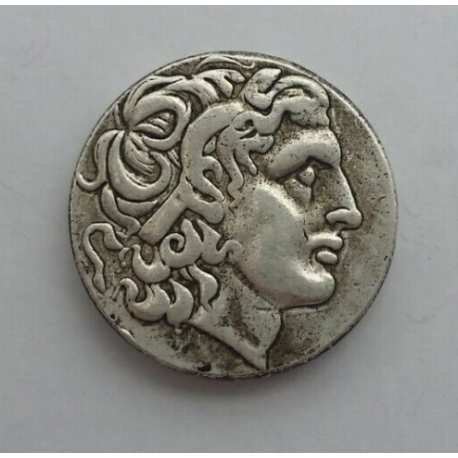 Makedonie – vzestup ve 4. století př. n. l.Filip Makedonský – sjednotil Makedonii, ovládl ŘeckoAlexandr Makedonský (= Veliký): syn Filipa, tažení proti Persii, ovládnutí Egypta => vytvoření obrovské říše!Zakládal města – Alexandrie (např. Alexandrie v Egyptě)Jeho učitel: AristotelesPo jeho smrti si říši rozdělili jeho velitelé = diadochové, říše se rozpadlaOtázky:Kolik Alexandrií založil Alexandr Makedonský? (podle mapy na str. 76)V kolika letech Alexandr Velký zemřel?Proč se mu přezdívá Alexandr Veliký?Jak se Alexandr choval k podrobeným národům?6. A – Dějepis – samostudium6. A – Dějepis – samostudium7. týden (20. 4. – 24. 4.)7. týden (20. 4. – 24. 4.)ČTVRTEKTéma: Peloponéská válkaPřečti si učebnici str. 74Doplň zápis č. 1 a nalep si ho do sešituPÁTEKTéma: Řecko pod nadvládou MakedoniePusť si opět podrobnější video: https://www.youtube.com/watch?v=8XnOAAn8RcwPřečti si učebnici str. 75–76Opiš si, nebo vytiskni a nalep zápis č. 2Odpověz na otázky pod výpiskemOdevzdání učiteli:E-mailem na adresu: jana.padalikova@zsprusanky.cz mi pošli:Zápis č. 1Zápis č. 2 v sešitě + odpovědi na otázkyDatum odevzdání: 27.4. (pondělí)